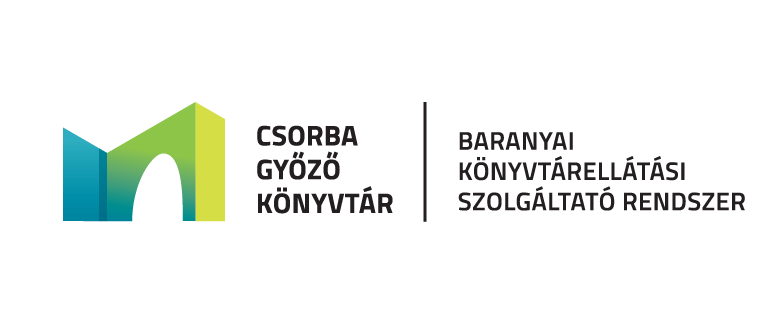 Belépési nyilatkozatAlulírott Név: Születési hely és idő: Anyja neve: Lakcím: Olvasói kontrollszám:, mint a ……………….Könyvtári, Információs és Közösségi Hely (a továbbiakban mint „Könyvtár”) könyvtárhasználója, e jogviszonyom létesítésével összefüggésben az alábbi nyilatkozatot teszem. 1. Kijelentem, hogy megismertem, betartom és magamra nézve kötelezőnek ismerem el a ………..Könyvtári, Információs és Közösségi Hely mindenkor hatályos használati szabályzatát, amely a könyvtár egységeiben hozzáférhető. Tudomásul veszem, hogy a használati szabályzat módosításáról a könyvtári helyiségekben lehet tájékozódni. 2. Tudomásul veszem, hogy a Könyvtár az olvasói és kölcsönzési adatokat elektronikus könyvtári rendszerben tárolja és elfogadom, hogy ezek a rendszerben tárolt adatok hitelesek. 3. Kijelentem, hogy megismertem és megértettem a könyvtárhasználati szabályzat adatvédelemre vonatkozó részeit. Tudomásul veszem, hogy a belépési nyilatkozaton rögzített meghatározott személyes adatok kezelése (név, születési adatok, anyja neve, lakcím) törvényi előíráson és felhatalmazáson alapul. A beiratkozás során megadott minden további személyes adat kezeléséhez kifejezett és önkéntes hozzájárulásomat adom. Kötelezettséget vállalok arra, hogy az adataimban történő bármely változást a Könyvtárnak a lehető legrövidebb időn belül bejelentem, és elfogadom, hogy a bejelentés elmulasztásából eredő károkért a Könyvtár nem vállal felelősséget. 4. Tudomásul veszem, hogy a könyvtárhasználói jogosultságot megtestesítő olvasójegy másra át nem ruházható, amelynek alapján a könyvtári szolgáltatásokat használni csak személyesen vagy meghatalmazottam útján vagyok jogosult. 5. Vállalom, hogy a könyvtár dokumentumainak elvesztése, megrongálása esetén a megrongált, vagy elvesztett dokumentumot azonos, vagy újabb kiadású példánnyal pótolom, vagy annak gyűjteményi értékét az egyéb, így különösen a pótlással összefüggésben felmerült költségekkel együtt megtérítem. 7. Tudomásul veszem, hogy a jelen nyilatkozat a tagságom megszűnéséig érvényes és rám nézve kötelező. Alulírott a jelen irat aláírásával elismerem, hogy a Belépési nyilatkozat egy példányát átvettem. Kelt: ______________________, ________.____.____. 	könyvtárhasználó aláírása A nyilatkozatot a könyvtárhasználótól átvettem, a Könyvtárhasználó aláírásának valódiságát igazolom: Kelt: ______________________, ________.____.____. 	a Könyvtár munkatársának aláírása